	проектУКРАЇНАПОЧАЇВСЬКА  МІСЬКА  РАДАВИКОНАВЧИЙ КОМІТЕТР І Ш Е Н Н Явід      липня   2017  року                                                                №  Про утворення комісії по оцінці проектів громадськихініціатив        Керуючись Положенням «Про проведення конкурсу громадських бюджет громадських ініціатив» з метою забезпечення оцінки та відбору поданих конкурсантами проектів,  виконавчий комітет міської ради                                                        В и р і ш и в:Утворити комісію по оцінці проектів громадських ініціатив у 2017 році та затвердити її персональний склад згідно додатку 1.Затвердити (лист оцінювання) критерії оцінки проектів згідно додатку 2 до даного рішення.Контроль за виконанням даного рішення покласти на заступника міського голови Чубика А.В.Чубик А.В.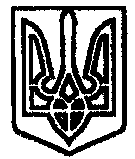 